Name of Journal: World Journal of Gastrointestinal OncologyManuscript NO: 61028Manuscript Type: MINIREVIEWSSporadic fundic gland polyps with dysplasia or carcinoma: Clinical and endoscopic characteristicsSano W et al. FGP with dysplasia or carcinomaWataru Sano, Fumihiro Inoue, Daizen Hirata, Mineo Iwatate, Santa Hattori, Mikio Fujita, Yasushi SanoWataru Sano, Fumihiro Inoue, Daizen Hirata, Mineo Iwatate, Santa Hattori, Mikio Fujita, Yasushi Sano, Gastrointestinal Center, Sano Hospital, Kobe 655-0031, Hyogo, JapanAuthor contributions: Sano W wrote the manuscript; Inoue F, Hirata D, Iwatate M, Hattori S, Fujita M, and Sano Y reviewed the manuscript and approved the final version.Corresponding author: Wataru Sano, MD, Doctor, Gastrointestinal Center, Sano Hospital, 2-5-1 Shimizugaoka, Tarumi, Kobe 655-0031, Hyogo, Japan. watasano@yahoo.co.jpReceived: February 7, 2021Revised: April 25, 2021Accepted: June 2, 2021Published online: Jul 15, 2021AbstractFundic gland polyps (FGPs) are the most common gastric polyps and have been regarded as benign lesions with little malignant potential, except in the setting of familial adenomatous polyposis. However, in recent years, the prevalence of FGPs has been increasing along with the widespread and frequent use of proton pump inhibitors (PPIs). To date, several cases of FGPs with dysplasia or carcinoma (FGPD/CAs) have been reported. In this review, we evaluated the clinical and endoscopic characteristics of sporadic FGPD/CAs. Majority of the patients with sporadic FGPD/CAs were middle-aged women receiving PPI therapy and without Helicobacter pylori (H. pylori) infection. Majority of the sporadic FGPD/CAs occurred in the body of the stomach and were sessile and small with a mean size of 5.4 mm. The sporadic FGPs with carcinoma showed redness, irregular surface structure, depression, or erosion during white light observation and irregular microvessels on the lesion surface during magnifying narrow-band imaging. In addition, sporadic FGPs, even with dysplasia, are likely to progress to cancer slowly. Therefore, frequent endoscopy is not required for patients with sporadic FGPs. However, histopathological evaluation is necessary if endoscopic findings different from ordinary FGPs are observed, regardless of their size. In the future, the prevalence of FGPs is expected to further increase along with the widespread and frequent use of PPIs and decreasing infection rate of H. pylori. Currently, it is unclear whether FGPD/CAs will also increase in the same way as FGPs. However, the trends of these lesions warrant further attention in the future.Key Words: Sporadic; Fundic gland polyp; Dysplasia; Carcinoma; Proton pump inhibitor; Helicobacter pylori©The Author(s) 2021. Published by Baishideng Publishing Group Inc. All rights reserved. Citation: Sano W, Inoue F, Hirata D, Iwatate M, Hattori S, Fujita M, Sano Y. Sporadic fundic gland polyps with dysplasia or carcinoma: Clinical and endoscopic characteristics. World J Gastrointest Oncol 2021; 13(7): 662-672  URL: https://www.wjgnet.com/1948-5204/full/v13/i7/662.htm  DOI: https://dx.doi.org/10.4251/wjgo.v13.i7.662Core Tip: Majority of the patients harboring sporadic fundic gland polyps with dysplasia or carcinoma were middle-aged women receiving proton pump inhibitor therapy who did not have Helicobacter pylori infection. Majority of the sporadic fundic gland polyps with dysplasia or carcinoma occurred in the body of the stomach and were sessile and small with a mean size of 5.4 mm. The sporadic fundic gland polyps with carcinoma showed redness, irregular surface structure, depression, or erosion during white light observation and irregular microvessels on the lesion surface during magnifying narrow-band imaging. INTRODUCTIONFundic gland polyps (FGPs) are the most common gastric polyps[1]. FGPs are divided into two types: a syndromic type that occurs in familial adenomatous polyposis (FAP) patients in the form of polyposis and a sporadic type that occurs in non-FAP patients. Coexistence with dysplasia is more common in the former and has been rare in the latter[2-4].Proton pump inhibitors (PPIs) were launched around 1990, and it has since been reported that PPI use increases the number and size of sporadic FGPs[5-8]. With the widespread and frequent use of PPIs in recent years, the prevalence of FGPs has been increasing, and several cases of sporadic FGPs with dysplasia or carcinoma (FGPD/CAs) have been reported. However, the number of reported cases of FGPD/CAs is still small, and their characteristic features have not yet been fully clarified. Therefore, this review mainly aims to evaluate the clinical and endoscopic characteristics of sporadic FGPD/CAs.PREVALENCE OF FGP WITH OR WITHOUT DYSPLASIAIn the 1990s, FGPs were reported to be prevalent in 0.21%-2.0% of patients undergoing esophagogastroduodenoscopy[9-11]. However, since the launch of PPIs around 1990, an increase in the number and size of FGPs associated with PPI use has been reported, and reports since 2000 have shown an obvious increase in the prevalence of FGPs at 5.9%-30.3%[12,13]. FGPs have been reported to occur in 13.6%-36% of patients receiving PPI therapy[5,14]. Carmack et al[1] compared the prevalence of various polyps in the United States population over a one-year period from April 2007 to March 2008 with that in previous reports and noted an increase in FGP prevalence with PPI use. In addition, FGPs can occur in Helicobacter pylori (H. pylori)-negative stomachs[1,12,13]. In the future, considering that the H. pylori infection rate has been decreasing in recent years[15,16], the prevalence of FGPs is expected to further increase along with the widespread and frequent use of PPIs.Furthermore, dysplasia has been reported to occur in 25%-54% of syndromic FGPs and 1%-6% of sporadic FGPs, showing a significant difference between FAP and non-FAP patients[2-4]. Given the rarity of FAP patients, FGPD/CAs are less likely to be encountered in daily practice. However, as mentioned above, the prevalence of FGPs is expected to further increase in the future, and the prevalence of FGPD/CAs may increase accordingly. Therefore, it will be necessary to pay attention to the trends of these lesions.CLINICAL CHARACTERISTICS OF SPORADIC FGP WITH OR WITHOUT DYSPLASIA/CARCINOMASyndromic FGPs associated with FAP patients are common among young people in their 20s, 30s and 40s and do not exhibit gender differences[17-20]. Conversely, sporadic FGPs in non-FAP patients are common among middle-aged women in their 50s and 60s[18,21,22]. Sipponen et al[22] have reported that hormonal levels and imbalance during menopause may play a pathogenetic role in the predominance of women presenting with sporadic FGPs. However, considering that PPI use can cause the development of FGPs in a medicine-related manner[5-7,14], the distribution of age and gender may change in the future owing to the widespread and frequent use of PPIs.Sporadic FGPs are negatively correlated with H. pylori infection. They are ordinarily observed in the H. pylori-uninfected stomachs without mucosal atrophy and occasionally in the post-eradication setting[1,12,13,23]. In addition, sporadic FGPs exhibit a positive correlation with PPI use; long-term PPI use has been reported to increase the number and size of FGPs[5-8]. However, this change is reversible, and reducing or discontinuing PPI or switching to H2-receptor antagonists has been reported to reduce the increased number and size of FGPs[13,24,25].The clinical characteristics of sporadic FGPD/CA cases reported so far are shown in Table 1[26-36]. The majority of the patients with FGPD/CAs were middle-aged women (65.7%) with a mean age of 56.7 years, most of whom were receiving PPI therapy and were negative for H. pylori infection. All these characteristics were similar to those of FGPs without dysplasia, and no clinical characteristics different from those of ordinary FGPs were obtained, which implies that it is difficult to discern FGPD/CAs based on the clinical characteristics alone and that H. pylori infection is not likely to be involved in the malignant transformation of FGPs. In addition, Lloyd et al[32] and Arnason et al[37] have reported that the proportion of the patients with non-steroidal anti-inflammatory drug use, alcohol use, or smoking among the patients with sporadic FGPDs was low (20%-36%), suggesting that these factors are also not likely to be involved in the malignant transformation of FGPs.Attard et al[3] have reported that dysplasia within FGPs was more common in FAP patients on long-term PPI therapy than in those without PPI therapy. Fukuda et al[33] have stated that PPI therapy may affect the progression of dysplasia within FGPs through their research on the PPI-treated patient harboring FGPD/CA with long-term follow-up. Currently, it remains unclear whether PPI therapy is involved in the malignant transformation of FGPs. However, considering that the development of FGPs in association with PPI therapy is reversible, reducing or discontinuing PPIs or switching to H2-receptor antagonists is recommended for carcinogenesis prevention, at least in cases with multiple FGPs.ENDOSCOPIC CHARACTERISTICS OF SPORADIC FGP WITH OR WITHOUT DYSPLASIA/CARCINOMASporadic FGPs without dysplasia ordinarily occur in the body or fundus of the H. pylori-uninfected stomachs without mucosal atrophy. The polyps are often small (≤ 5 mm) and exhibit a smooth lesion surface structure. During white light observation, they are often recognized as isochromatic sessile polyps, and regular arrangements of collecting venules[38] are observed on the lesion surface as well as on the surrounding non-atrophic mucosa (Figure 1A). During magnifying narrow-band imaging (NBI), regularly arranged, white, dot-shaped crypt openings resembling surrounding mucosa are observed (Figure 1B). During chromoendoscopic observation using indigo carmine dye, lesion margins and smooth surface structures are more clearly recognized (Figure 1C).The endoscopic characteristics of sporadic FGPD/CA cases are shown in Table 1[26-36]. Majority of the FGPD/CAs occurred in the body of the stomach and were sessile and small with a mean size of 5.4 mm. Of these, all seven FGPs with carcinoma (FGPCAs) were in the body of the stomach and were slightly larger with a mean size of 8.7 mm, although one of them was diminutive (3 mm). During white light observation, some FGPDs (without carcinoma) were isochromatic lesions with smooth surfaces and were thus difficult to distinguish from ordinary FGPs without dysplasia. However, all the FGPCAs exhibited characteristics unobserved in ordinary FGPs, such as redness, irregular surface structure, depression, and erosion. In addition, irregular microvessels were observed on the lesion surface of all four FGPCAs on which magnifying NBI observation was performed. It has been reported that redness during white light observation and presence of irregular microvessels during magnifying NBI are useful for diagnosing gastric cancer[39-41]. This suggests that similar findings may be useful for diagnosing FGPCAs. Therefore, FGPDs (without carcinoma) may be difficult to distinguish from ordinary FGPs, whereas FGPCAs may be diagnosable by white light or magnifying NBI. One of our cases of FGPCA is shown in Figure 2.HISTOPATHOLOGICAL, GENETIC, AND MOLECULAR FINDINGS OF FGP WITH OR WITHOUT DYSPLASIAFGPs are histopathologically characterized by hyperplastic proliferation of oxyntic glands with distorted glandular architecture and cystically dilated glands (Figure 1D and E)[18]. Epithelial dysplasia is common in syndromic FGPs but rare in sporadic FGPs[2-4]. Long-term PPI use is known to increase the size of FGPs via fundic gland cyst enlargement due to foveolar cell proliferation and parietal cell protrusion[8]. Fukuda et al[8] have reported that in addition to the obstruction of isthmus glands by parietal cell protrusion, a large amount of mucinous product from proliferating foveolar cells in the deeper layer of fundic glands (which is promoted by PPI-induced hypergastrinemia due to decreased acid secretion and related factors) might enlarge fundic gland cysts and result in FGP enlargement.Abraham et al[42,43] have reported that adenomatous polyposis coli (APC) gene alteration is more frequent in syndromic FGPs (47%) but less frequent in sporadic FGPs (8%), whereas β-catenin gene alteration is more frequent in sporadic FGPs (91%) but absent in syndromic FGPs. Although APC and β-catenin are both constituent genes of the canonical Wnt signaling pathway, these differences in genetic background may explain, in part, why syndromic FGPs exhibit more dysplasia, whereas sporadic FGPs exhibit less dysplasia[43]. In fact, Abraham et al[44] have reported that sporadic FGPDs harbored APC gene alteration (53.8%) rather than β-catenin gene alteration (15.4%), which indicates that sporadic FGPDs are molecularly similar to syndromic FGPs.Moreover, Hassan et al[45] genetically evaluated syndromic and sporadic FGPs, including dysplastic lesions, and demonstrated no differences in protein expression of c-Myc and cyclin D1 (which are regulated by the APC/β-catenin signaling pathway) between both types of FGPs, despite their different genetic abnormalities. These lesions exhibited no aberrant nuclear localization of β-catenin and exhibited negative nuclear expression of p53 protein and positive nuclear expression of retinoblastoma protein. Additionally, Levy and Bhattacharya[30] and Straub et al[34] have reported that even FGPDs harbored less aberrant nuclear localization of β-catenin and no alteration of p53 gene in both syndromic and sporadic settings. These findings may explain, in part, why both syndromic and sporadic FGPs are less likely to become cancerous, even when exhibiting dysplasia.PROPOSAL OF A MANAGEMENT ALGORITHM FOR SPORADIC FGPsAlthough FGPs are the most common gastric polyps[1], they are rarely associated with dysplasia or carcinoma in non-FAP patients[2,4]. Additionally, even if sporadic FGPs are accompanied by dysplasia, they are likely to only slowly progress to cancer[30,32,33,37]. Therefore, we believe that it is not always necessary to identify FGPDs at the early stage, and that it would be sufficient if FGPCAs could be removed without being overlooked. A summary of the clinical and endoscopic characteristics of sporadic FGPs with or without dysplasia/carcinoma and our proposed management algorithm for sporadic FGPs are shown in Table 2 and Figure 3, respectively. The procedure is as follows: (1) When a sporadic FGP is detected, regardless of its size, perform white light observation and, if possible, additional magnifying NBI; (2) During white light observation, pay attention to the presence of redness, irregular surface structure, depression, or erosion in the lesions; (3) During magnifying NBI observation, pay attention to the presence of irregular microvessels on the lesion surface; (4) If none of the above findings are present, a follow-up is acceptable; however, if any of them are present, perform histological evaluation with biopsy; (5) If no findings of dysplasia or carcinoma are identified through biopsy, a follow-up is acceptable; however, if either of them is identified, remove it endoscopically; and (6) If multiple FGPs (e.g., ≥ 20) are detected in patients receiving PPI therapy, consider reducing or discontinuing PPI or switching to H2-receptor antagonists. We believe that the above procedure can detect and remove FGPCAs with high sensitivity. Moreover, considering that some FGPDs may be difficult to distinguish from ordinary FGPs and that Lloyd et al[32] have reported that no gastric cancer occurred during the average follow-up period of 4.4 years for sporadic FGPDs, the appropriate endoscopy intervals should be set to every 3-5 years in both the non-removal follow-up and post-removal surveillance groups. However, a shorter endoscopy interval is necessary for the H. pylori-eradicated patients with sporadic FGP because of the higher risk of developing conventional gastric cancer, which does not originate from an FGP, in the atrophic mucosa[46].LIMITATIONSThe limitation of this review is the small sample size. Despite including our case that has been presented in this manuscript, the number of sporadic FGPCAs comprised eight lesions, and the magnifying NBI findings of FGPCAs were limited to five lesions. Although the number of cases of sporadic FGPCAs was small, we found common findings among these cases. Therefore, we have proposed a management algorithm for sporadic FGPs based on these limited cases. However, further case reports are needed to evaluate the applicability of this algorithm. We hope that further cases of FGPD/CAs will be reported, and that this algorithm will be widely used with sufficient applicability, contributing to reduced gastric cancer morbidity and mortality in the future H. pylori-negative era.CONCLUSIONIn this review, we evaluated the clinical and endoscopic characteristics of sporadic FGPD/CAs and proposed a management algorithm for sporadic FGPs. In the future, the prevalence of FGPs is expected to further increase along with the widespread and frequent use of PPIs and decreasing infection rate of H. pylori. Currently, it is unclear whether FGPD/CAs will also increase in the same way as FGPs. However, the trends of these lesions warrant further attention in the future.ACKNOWLEDGEMENTSWe would like to thank Dr. Takahiro Fujimori for acquiring the histopathological images and for his useful advice regarding histopathological assessment.REFERENCES1 Carmack SW, Genta RM, Schuler CM, Saboorian MH. The current spectrum of gastric polyps: a 1-year national study of over 120,000 patients. Am J Gastroenterol 2009; 104: 1524-1532 [PMID: 19491866 DOI: 10.1038/ajg.2009.139]2 Wu TT, Kornacki S, Rashid A, Yardley JH, Hamilton SR. Dysplasia and dysregulation of proliferation in foveolar and surface epithelia of fundic gland polyps from patients with familial adenomatous polyposis. Am J Surg Pathol 1998; 22: 293-298 [PMID: 9500770 DOI: 10.1097/00000478-199803000-00003]3 Attard TM, Yardley JH, Cuffari C. Gastric polyps in pediatrics: an 18-year hospital-based analysis. Am J Gastroenterol 2002; 97: 298-301 [PMID: 11866265 DOI: 10.1111/j.1572-0241.2002.05461.x]4 Jalving M, Koornstra JJ, Boersma-van Ek W, de Jong S, Karrenbeld A, Hollema H, de Vries EG, Kleibeuker JH. Dysplasia in fundic gland polyps is associated with nuclear beta-catenin expression and relatively high cell turnover rates. Scand J Gastroenterol 2003; 38: 916-922 [PMID: 14531526 DOI: 10.1080/00365520310005433]5 Jalving M, Koornstra JJ, Wesseling J, Boezen HM, DE Jong S, Kleibeuker JH. Increased risk of fundic gland polyps during long-term proton pump inhibitor therapy. Aliment Pharmacol Ther 2006; 24: 1341-1348 [PMID: 17059515 DOI: 10.1111/j.1365-2036.2006.03127.x]6 Martin FC, Chenevix-Trench G, Yeomans ND. Systematic review with meta-analysis: fundic gland polyps and proton pump inhibitors. Aliment Pharmacol Ther 2016; 44: 915-925 [PMID: 27634363 DOI: 10.1111/apt.13800]7 Tran-Duy A, Spaetgens B, Hoes AW, de Wit NJ, Stehouwer CD. Use of Proton Pump Inhibitors and Risks of Fundic Gland Polyps and Gastric Cancer: Systematic Review and Meta-analysis. Clin Gastroenterol Hepatol 2016; 14: 1706-1719.e5 [PMID: 27211501 DOI: 10.1016/j.cgh.2016.05.018]8 Fukuda M, Ishigaki H, Sugimoto M, Mukaisho KI, Matsubara A, Ishida H, Moritani S, Itoh Y, Sugihara H, Andoh A, Ogasawara K, Murakami K, Kushima R. Histological analysis of fundic gland polyps secondary to PPI therapy. Histopathology 2019; 75: 537-545 [PMID: 31087669 DOI: 10.1111/his.13902]9 Kinoshita Y, Tojo M, Yano T, Kitajima N, Itoh T, Nishiyama K, Inatome T, Fukuzaki H, Watanabe M, Chiba T. Incidence of fundic gland polyps in patients without familial adenomatous polyposis. Gastrointest Endosc 1993; 39: 161-163 [PMID: 8388344 DOI: 10.1016/s0016-5107(93)70057-7]10 Declich P, Isimbaldi G, Sironi M, Galli C, Ferrara A, Caruso S, Baldacci MP, Stioui S, Privitera O, Boccazzi G, Federici S. Sporadic fundic gland polyps: an immunohistochemical study of their antigenic profile. Pathol Res Pract 1996; 192: 808-815 [PMID: 8897516 DOI: 10.1016/S0344-0338(96)80054-9]11 Dickey W, Kenny BD, McConnell JB. Prevalence of fundic gland polyps in a western European population. J Clin Gastroenterol 1996; 23: 73-75 [PMID: 8835909 DOI: 10.1097/00004836-199607000-00022]12 Genta RM, Schuler CM, Robiou CI, Lash RH. No association between gastric fundic gland polyps and gastrointestinal neoplasia in a study of over 100,000 patients. Clin Gastroenterol Hepatol 2009; 7: 849-854 [PMID: 19465154 DOI: 10.1016/j.cgh.2009.05.015]13 Notsu T, Adachi K, Mishiro T, Ishimura N, Ishihara S. Fundic gland polyp prevalence according to Helicobacter pylori infection status. J Gastroenterol Hepatol 2020; 35: 1158-1162 [PMID: 31734951 DOI: 10.1111/jgh.14934]14 Hongo M, Fujimoto K; Gastric Polyps Study Group. Incidence and risk factor of fundic gland polyp and hyperplastic polyp in long-term proton pump inhibitor therapy: a prospective study in Japan. J Gastroenterol 2010; 45: 618-624 [PMID: 20177714 DOI: 10.1007/s00535-010-0207-7]15 Kamada T, Haruma K, Ito M, Inoue K, Manabe N, Matsumoto H, Kusunoki H, Hata J, Yoshihara M, Sumii K, Akiyama T, Tanaka S, Shiotani A, Graham DY. Time Trends in Helicobacter pylori Infection and Atrophic Gastritis Over 40 Years in Japan. Helicobacter 2015; 20: 192-198 [PMID: 25581708 DOI: 10.1111/hel.12193]16 Leja M, Grinberga-Derica I, Bilgilier C, Steininger C. Review: Epidemiology of Helicobacter pylori infection. Helicobacter 2019; 24 Suppl 1: e12635 [PMID: 31486242 DOI: 10.1111/hel.12635]17 Iida M, Yao T, Itoh H, Watanabe H, Kohrogi N, Shigematsu A, Iwashita A, Fujishima M. Natural history of fundic gland polyposis in patients with familial adenomatosis coli/Gardner's syndrome. Gastroenterology 1985; 89: 1021-1025 [PMID: 4043660 DOI: 10.1016/0016-5085(85)90203-3]18 Odze RD, Marcial MA, Antonioli D. Gastric fundic gland polyps: a morphological study including mucin histochemistry, stereometry, and MIB-1 immunohistochemistry. Hum Pathol 1996; 27: 896-903 [PMID: 8816883 DOI: 10.1016/s0046-8177(96)90215-4]19 Bertoni G, Sassatelli R, Nigrisoli E, Pennazio M, Tansini P, Arrigoni A, Rossini FP, Ponz de Leon M, Bedogni G. Dysplastic changes in gastric fundic gland polyps of patients with familial adenomatous polyposis. Ital J Gastroenterol Hepatol 1999; 31: 192-197 [PMID: 10379478]20 Bianchi LK, Burke CA, Bennett AE, Lopez R, Hasson H, Church JM. Fundic gland polyp dysplasia is common in familial adenomatous polyposis. Clin Gastroenterol Hepatol 2008; 6: 180-185 [PMID: 18237868 DOI: 10.1016/j.cgh.2007.11.018]21 Marcial MA, Villafaña M, Hernandez-Denton J, Colon-Pagan JR. Fundic gland polyps: prevalence and clinicopathologic features. Am J Gastroenterol 1993; 88: 1711-1713 [PMID: 8213712]22 Sipponen P, Laxén F, Seppälä K. Cystic 'hamartomatous' gastric polyps: a disorder of oxyntic glands. Histopathology 1983; 7: 729-737 [PMID: 6195074 DOI: 10.1111/j.1365-2559.1983.tb02285.x]23 Okano A, Takakuwa H, Matsubayashi Y. Development of sporadic gastric fundic gland polyp after eradication of Helicobacter pylori. Dig Endosc 2008; 20: 41-43 [DOI: 10.1111/j.1443-1661.2007.00762.x]24 Choudhry U, Boyce HW Jr, Coppola D. Proton pump inhibitor-associated gastric polyps: a retrospective analysis of their frequency, and endoscopic, histologic, and ultrastructural characteristics. Am J Clin Pathol 1998; 110: 615-621 [PMID: 9802346 DOI: 10.1093/ajcp/110.5.615]25 Hamada K, Takeuchi Y, Akasaka T, Iishi H. Fundic Gland Polyposis Associated with Proton-Pump Inhibitor Use. Eur J Case Rep Intern Med 2017; 4: 000607 [PMID: 30755947 DOI: 10.12890/2017_000607]26 Jalving M, Koornstra JJ, Götz JM, van der Waaij LA, de Jong S, Zwart N, Karrenbeld A, Kleibeuker JH. High-grade dysplasia in sporadic fundic gland polyps: a case report and review of the literature. Eur J Gastroenterol Hepatol 2003; 15: 1229-1233 [PMID: 14560158 DOI: 10.1097/00042737-200311000-00013]27 Kawase R, Nagata S, Onoyama M, Nakayama N, Honda Y, Kuwahara K, Kimura S, Tsuji K, Ohgoshi H, Sakatani A, Kaneko M, Ito M, Shimamoto F, Hidaka T. A case of gastric adenocarcinoma arising from a fundic gland polyp. Clin J Gastroenterol 2009; 2: 279-283 [PMID: 26192425 DOI: 10.1007/s12328-009-0096-6]28 Tazaki S, Nozu F, Yosikawa N, Imawari M, Suzuki N, Tominaga K, Hoshino M, Suzuki S, Hayashi K. Sporadic fundic gland polyp-related adenomas occurred in non-atrophic gastric mucosa without helicobacter pylori infection. Dig Endosc 2011; 23: 182-186 [PMID: 21429026 DOI: 10.1111/j.1443-1661.2010.01082.x]29 Jeong YS, Kim SE, Kwon MJ, Seo JY, Lim H, Park JW, Kang HS, Moon SH, Kim JH, Park CK. Signet-ring cell carcinoma arising from a fundic gland polyp in the stomach. World J Gastroenterol 2014; 20: 18044-18047 [PMID: 25548505 DOI: 10.3748/wjg.v20.i47.18044]30 Levy MD, Bhattacharya B. Sporadic Fundic Gland Polyps With Low-Grade Dysplasia: A Large Case Series Evaluating Pathologic and Immunohistochemical Findings and Clinical Behavior. Am J Clin Pathol 2015; 144: 592-600 [PMID: 26386080 DOI: 10.1309/AJCPGK8QTYPUQJYL]31 Togo K, Ueo T, Yonemasu H, Honda H, Ishida T, Tanabe H, Yao K, Iwashita A, Murakami K. Two cases of adenocarcinoma occurring in sporadic fundic gland polyps observed by magnifying endoscopy with narrow band imaging. World J Gastroenterol 2016; 22: 9028-9034 [PMID: 27833394 DOI: 10.3748/wjg.v22.i40.9028]32 Lloyd IE, Kohlmann WK, Gligorich K, Hall A, Lyon E, Downs-Kelly E, Samowitz WS, Bronner MP. A Clinicopathologic Evaluation of Incidental Fundic Gland Polyps With Dysplasia: Implications for Clinical Management. Am J Gastroenterol 2017; 112: 1094-1102 [PMID: 28462913 DOI: 10.1038/ajg.2017.125]33 Fukuda M, Ishigaki H, Ban H, Sugimoto M, Tanaka E, Yonemaru J, Kuroe S, Namura T, Matsubara A, Moritani S, Murakami K, Andoh A, Kushima R. No transformation of a fundic gland polyp with dysplasia into invasive carcinoma after 14 years of follow-up in a proton pump inhibitor-treated patient: A case report. Pathol Int 2018; 68: 706-711 [PMID: 30511782 DOI: 10.1111/pin.12739]34 Straub SF, Drage MG, Gonzalez RS. Comparison of dysplastic fundic gland polyps in patients with and without familial adenomatous polyposis. Histopathology 2018; 72: 1172-1179 [PMID: 29436014 DOI: 10.1111/his.13485]35 Shibukawa N, Wakahara Y, Ouchi S, Wakamatsu S, Kaneko A. Synchronous Three Gastric Fundic Gland Polyps with Low-grade Dysplasia Treated with Endoscopic Mucosal Resection after Being Diagnosed to Be Tubular Adenocarcinoma Based on a Biopsy Specimen. Intern Med 2019; 58: 1871-1875 [PMID: 30918177 DOI: 10.2169/internalmedicine.2081-18]36 Nawata Y, Ichihara S, Hirasawa D, Tanaka I, Unno S, Igarashi K, Matsuda T. A case of gastric adenocarcinoma considered to originate from a sporadic fundic gland polyp in a Helicobacter pylori-uninfected stomach. Clin J Gastroenterol 2020; 13: 740-745 [PMID: 32468503 DOI: 10.1007/s12328-020-01139-y]37 Arnason T, Liang WY, Alfaro E, Kelly P, Chung DC, Odze RD, Lauwers GY. Morphology and natural history of familial adenomatous polyposis-associated dysplastic fundic gland polyps. Histopathology 2014; 65: 353-362 [PMID: 24548295 DOI: 10.1111/his.12393]38 Yagi K, Aruga Y, Nakamura A, Sekine A. Regular arrangement of collecting venules (RAC): a characteristic endoscopic feature of Helicobacter pylori-negative normal stomach and its relationship with esophago-gastric adenocarcinoma. J Gastroenterol 2005; 40: 443-452 [PMID: 15942708 DOI: 10.1007/s00535-005-1605-0]39 Maki S, Yao K, Nagahama T, Beppu T, Hisabe T, Takaki Y, Hirai F, Matsui T, Tanabe H, Iwashita A. Magnifying endoscopy with narrow-band imaging is useful in the differential diagnosis between low-grade adenoma and early cancer of superficial elevated gastric lesions. Gastric Cancer 2013; 16: 140-146 [PMID: 22592604 DOI: 10.1007/s10120-012-0160-7]40 Yao K, Anagnostopoulos GK, Ragunath K. Magnifying endoscopy for diagnosing and delineating early gastric cancer. Endoscopy 2009; 41: 462-467 [PMID: 19418401 DOI: 10.1055/s-0029-1214594]41 Yao K. Clinical Application of Magnifying Endoscopy with Narrow-Band Imaging in the Stomach. Clin Endosc 2015; 48: 481-490 [PMID: 26668793 DOI: 10.5946/ce.2015.48.6.481]42 Abraham SC, Nobukawa B, Giardiello FM, Hamilton SR, Wu TT. Fundic gland polyps in familial adenomatous polyposis: neoplasms with frequent somatic adenomatous polyposis coli gene alterations. Am J Pathol 2000; 157: 747-754 [PMID: 10980114 DOI: 10.1016/S0002-9440(10)64588-9]43 Abraham SC, Nobukawa B, Giardiello FM, Hamilton SR, Wu TT. Sporadic fundic gland polyps: common gastric polyps arising through activating mutations in the beta-catenin gene. Am J Pathol 2001; 158: 1005-1010 [PMID: 11238048 DOI: 10.1016/s0002-9440(10)64047-3]44 Abraham SC, Park SJ, Mugartegui L, Hamilton SR, Wu TT. Sporadic fundic gland polyps with epithelial dysplasia : evidence for preferential targeting for mutations in the adenomatous polyposis coli gene. Am J Pathol 2002; 161: 1735-1742 [PMID: 12414520 DOI: 10.1016/S0002-9440(10)64450-1]45 Hassan A, Yerian LM, Kuan SF, Xiao SY, Hart J, Wang HL. Immunohistochemical evaluation of adenomatous polyposis coli, beta-catenin, c-Myc, cyclin D1, p53, and retinoblastoma protein expression in syndromic and sporadic fundic gland polyps. Hum Pathol 2004; 35: 328-334 [PMID: 15017589 DOI: 10.1016/j.humpath.2003.10.010]46 Ohba R, Iijima K. Pathogenesis and risk factors for gastric cancer after Helicobacter pylori eradication. World J Gastrointest Oncol 2016; 8: 663-672 [PMID: 27672424 DOI: 10.4251/wjgo.v8.i9.663]FootnotesConflict-of-interest statement: The authors declare no conflict of interest associated with this manuscript.Open-Access: This article is an open-access article that was selected by an in-house editor and fully peer-reviewed by external reviewers. It is distributed in accordance with the Creative Commons Attribution NonCommercial (CC BY-NC 4.0) license, which permits others to distribute, remix, adapt, build upon this work non-commercially, and license their derivative works on different terms, provided the original work is properly cited and the use is non-commercial. See: http://creativecommons.org/Licenses/by-nc/4.0/Manuscript source: Invited manuscriptCorresponding Author's Membership in Professional Societies: The Japanese Society of Gastroenterology, No. 032993.Peer-review started: February 7, 2021First decision: April 19, 2021Article in press: June 2, 2021Specialty type: Gastroenterology and hepatologyCountry/Territory of origin: JapanPeer-review report’s scientific quality classificationGrade A (Excellent): 0Grade B (Very good): BGrade C (Good): CGrade D (Fair): 0Grade E (Poor): 0P-Reviewer: Jamali R, Shahidi N S-Editor: Liu M L-Editor: Filipodia P-Editor: Wang LYTFigure Legends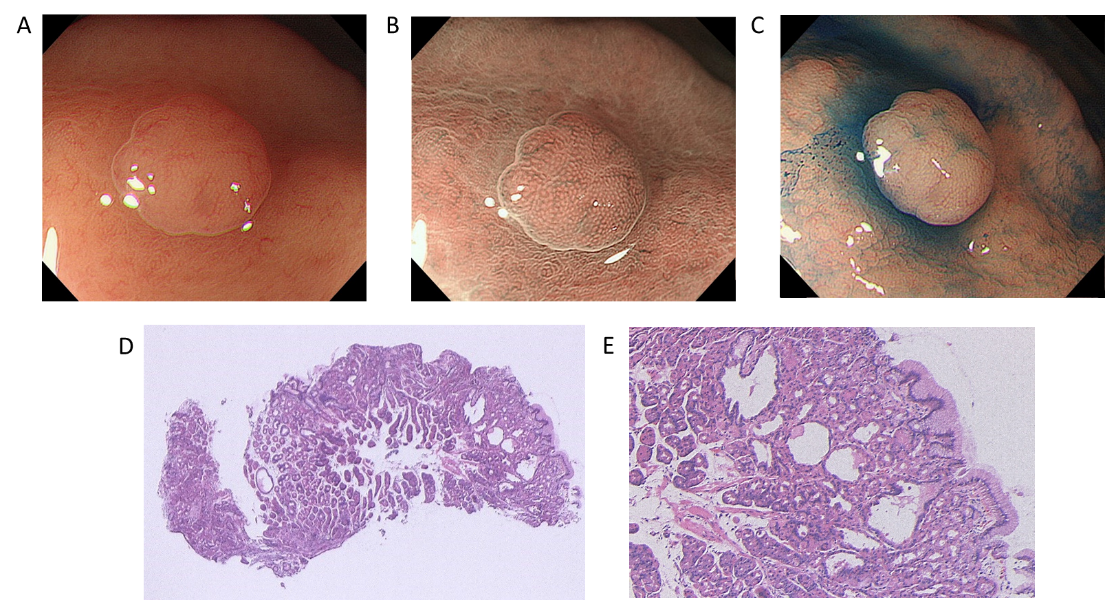 Figure 1 A case of sporadic fundic gland polyp without dysplasia. A: White light endoscopic view. A 47-year-old man with a complaint of heartburn underwent esophagogastroduodenoscopy. He had no medical history of receiving long-term proton pump inhibitor therapy and no family history of familial adenomatous polyposis (FAP). White light endoscopy identified several fundic gland polyp-like lesions in the body of the stomach without atrophic mucosa, suggesting a Helicobacter pylori-uninfected setting. Among them, a 3 mm isochromatic sessile polyp with a smooth surface structure was detected in the middle body; B: Magnifying narrow-band imaging (NBI) endoscopic view. Magnifying NBI endoscopy revealed regularly arranged, white, dot-shaped crypt openings resembling surrounding mucosa; C: Chromoendoscopic view. Chromoendoscopy using indigo carmine dye revealed less irregularity of the lesion surface. This lesion was endoscopically diagnosed as a fundic gland polyp without dysplasia and was biopsied; D and E: Histopathological view. The histopathological examination revealed a non-dysplastic fundic gland polyp with hyperplastic proliferation of the oxyntic glands and several cystically dilated glands. Colonoscopy did not reveal indications for FAP.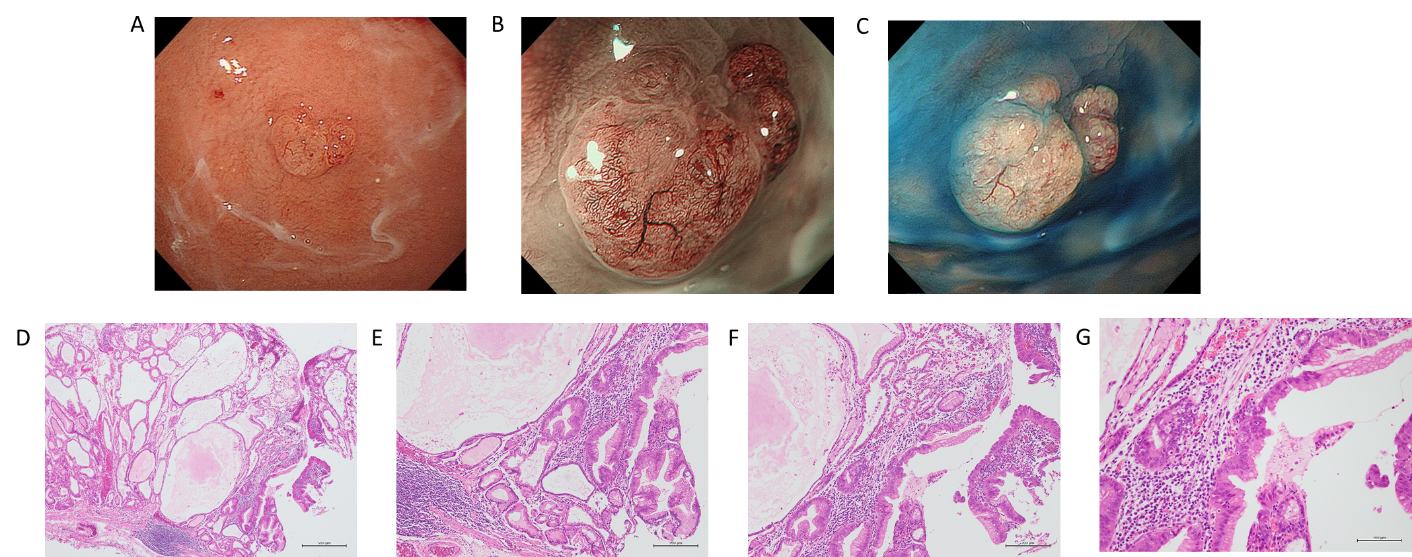 Figure 2 A case of sporadic fundic gland polyp with carcinoma. A: White light endoscopic view. A 73-year-old woman with a complaint of upper abdominal discomfort underwent esophagogastroduodenoscopy. She had received long-term proton pump inhibitor (PPI) therapy for gastroesophageal reflux disease. White light endoscopy identified several fundic gland polyp-like lesions in the body and fundus of the stomach without atrophic mucosa, suggesting a Helicobacter pylori (H. pylori)-uninfected setting. Among them, a 6 mm isochromatic sessile polyp with a slightly irregular surface structure was detected in the fundus; B: Magnifying narrow-band imaging (NBI) endoscopic view. Magnifying NBI endoscopy revealed irregular microvessels on the lesion surface; C: Chromoendoscopic view. Chromoendoscopy using indigo carmine dye more clearly revealed the irregularity of the lesion surface. This lesion was endoscopically diagnosed as a fundic gland polyp with dysplasia or carcinoma and was removed by the endoscopic mucosal resection technique; D: Histopathological view (low magnification). The histopathological examination revealed a fundic gland polyp with prominent dilated cystic glands often observed in patients receiving PPI therapy; E-G: Histopathological view (higher magnification of D). This lesion coexisted with epithelial dysplasia and intramucosal well-differentiated adenocarcinoma. Serological examination confirmed that she was negative for H. pylori infection. Colonoscopy as well as her family history showed no familial adenomatous polyposis.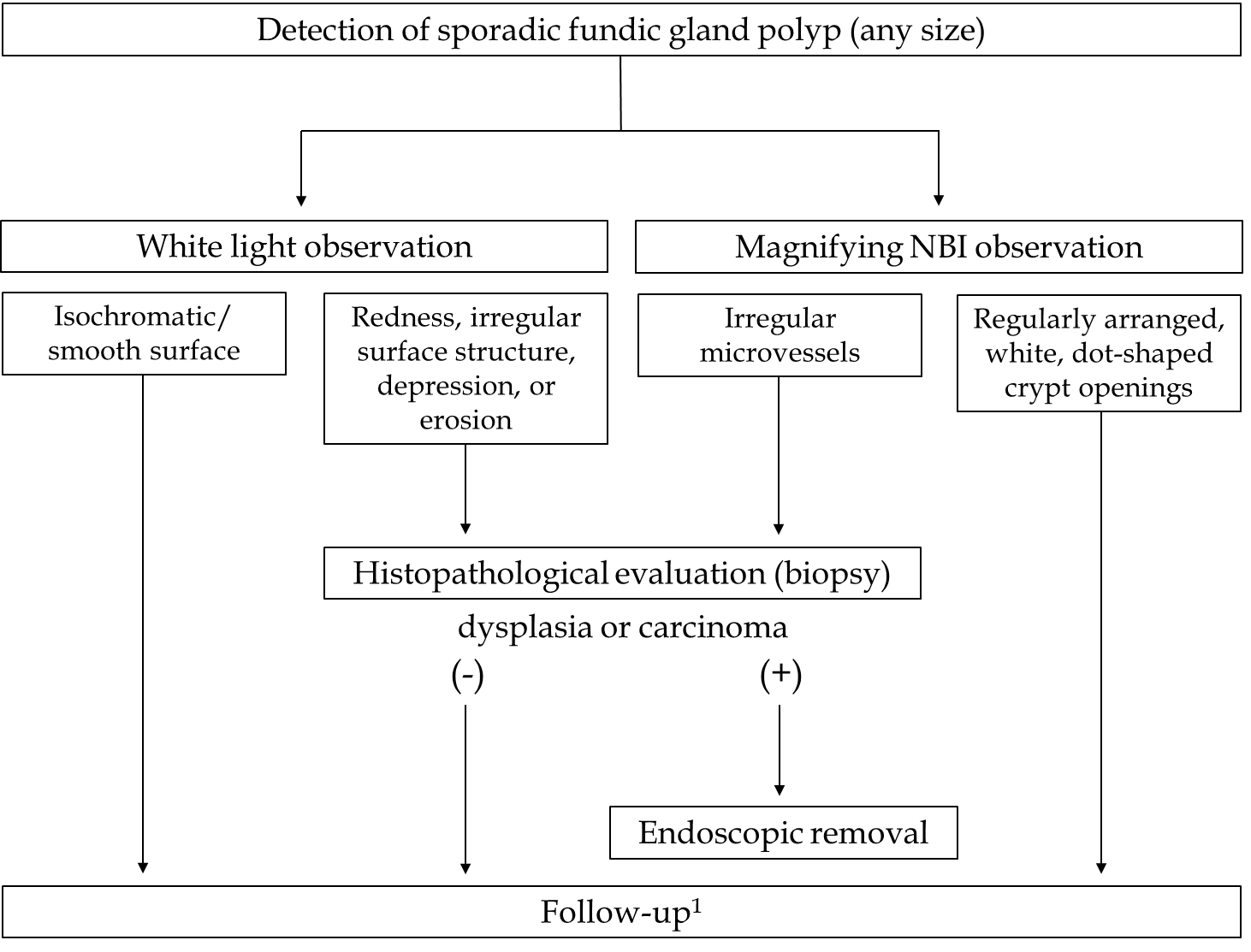 Figure 3 Proposal of a management algorithm for sporadic fundic gland polyps. 1If multiple fundic gland polyps are detected in patients receiving proton pump inhibitor therapy, reducing or discontinuing proton pump inhibitor therapy or switching to H2-receptor antagonists is recommended. NBI: narrow-band imaging.Table 1 Summary of reported cases of sporadic fundic gland polyps with dysplasia or carcinomaF: Female; H. pylori: Helicobacter pylori; M: Male; ND: No data; PPI: Proton pump inhibitor.Table 2 Summary of the clinical and endoscopic characteristics of sporadic fundic gland polyps with or without dysplasia/carcinoma1Mean values of the cases presented in Table 1. 2 Some fundic gland polyps with dysplasia are isochromatic lesions with smooth surfaces. F: Female; M: Male; NBI: Narrow-band imaging; ND: No data.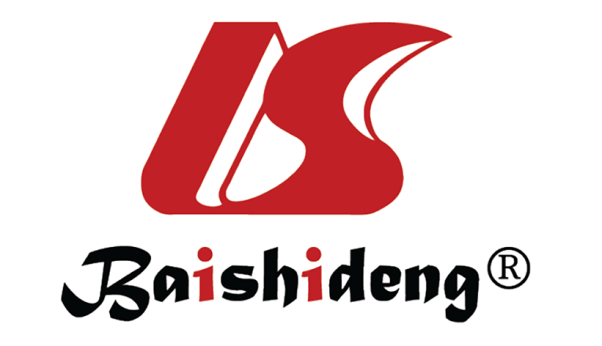 Published by Baishideng Publishing Group Inc7041 Koll Center Parkway, Suite 160, Pleasanton, CA 94566, USATelephone: +1-925-3991568E-mail: bpgoffice@wjgnet.comHelp Desk: https://www.f6publishing.com/helpdeskhttps://www.wjgnet.com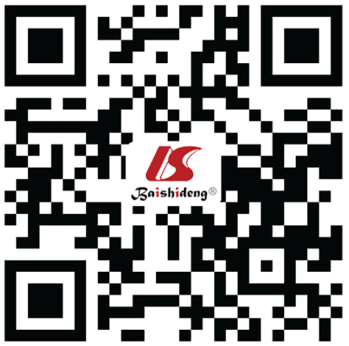 © 2021 Baishideng Publishing Group Inc. All rights reserved.Ref.Age in yrGender, M/FLocationSize in mmMacroscopictypeEndoscopic finding (white light)PathologyPPIuseH. pyloriinfectionJalving et al[26], 200368MBody fundusNDNDNDDysplasia (high grade)YesNegativeKawaseet al[27], 200936FBody10SessileIrregular depression on the topCarcinoma (intramucosal)NDPositiveTazaki et al [28], 201128FUpper body (posterior wall)5SessileIsochromatic/Smooth surfaceDysplasia (adenoma)NoNegativeTazaki et al [28], 201160FUpper body (greater curvature)5SessileIsochromatic/Smooth surfaceDysplasia (adenoma)NoNegativeTazaki et al [28], 201139FUpper body (greater curvature)8Semi-pedunculatedPartially discolored/Smooth surfaceDysplasia (adenoma)NoNegativeJeong et al [29], 201449FMiddle body (anterior wall)8PedunculatedReddish/Erosive surfaceCarcinoma (intramucosal)NoNegativeLevy et al [30], 201556 (median)M: 29; F: 33ND5 (mean)NDNDDysplasia (low grade)Yes: 49; No: 3; ND: 10NegativeTogo et al [31], 201668MUpper body (anterior wall)5SessileReddishCarcinoma (intramucosal)NoNegativeTogo et al [31], 201663FUpper body (anterior wall)3SessileReddishCarcinoma (intramucosal)NoNegativeLloyd et al[32], 201753 (mean)M: 5; F: 20Body: 14; Fundus: 11; Cardia: 1; ND: 4< 5: 13; 5-10: 10; > 10: 1; ND: 1Sessile: 20; Pedunculated: 2; ND: 3NDDysplasia (low grade)Yes: 17; No: 1; ND: 7NDFukudaet al[33], 201855FMiddle body (greater curvature)10SessileDistorted surface structureDysplasia (low grade); Carcinoma (intramucosal)YesNegativeStraub et al[34], 201861 (median)M: 11; F: 28NDNDNDNDDysplasia (low grade/high grade)Yes: 32; No/ND: 7Positive: 1; Negative/ND: 38Shibukawa et al[35], 201951FMiddle body (greater curvature)10PedunculatedNDDysplasia (low grade); Carcinoma (biopsy specimen)YesNegativeShibukawa et al[35], 201951FMiddle body (greater curvature)10Semi-pedunculatedNDDysplasia (low grade)YesNegativeShibukawa et al[35], 201951FMiddle body (greater curvature)10Semi-pedunculatedNDDysplasia (low grade)YesNegativeNawataet al[36], 202070FBody (greater curvature)15SessileReddishCarcinoma (intramucosal)YesNegativeFundic gland polyps (without dysplasia)Fundic gland polyps with dysplasiaFundic gland polyps with carcinomaAge in yr [range]50-60 s56.71[24-88]56.71[24-88]Age in yr [range]50-60 s56.71[24-88]56.01[36-70]GenderM < FM < FM < FSize in mm [range]≤ 55.41[1-20]5.41[1-20]Size in mm [range]≤ 55.21[1-20]8.71[3-15]Endoscopic findings (white light)Isochromatic/smooth surfaceRedness, irregular surface structure, depression, or erosion2Redness, irregular surface structure, depression, or erosion2Endoscopic findings (magnifying NBI)Regularly arranged, white, dot-shaped crypt openingsNDIrregular microvessels